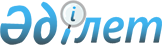 Об объявлении чрезвычайной ситуации природного характераРешение акима Целиноградского района Акмолинской области от 15 июля 2021 года № 6. Зарегистрировано в Министерстве юстиции Республики Казахстан 15 июля 2021 года № 23558
      В соответствии с подпунктом 13) пункта 1 статьи 33 Закона Республики Казахстан "О местном государственном управлении и самоуправлении в Республике Казахстан", статьей 48 и подпунктом 2) пункта 2 статьи 50 Закона Республики Казахстан "О гражданской защите", постановлением Правительства Республики Казахстан от 2 июля 2014 года № 756 "Об установлении классификации чрезвычайных ситуаций природного и техногенного характера", на основании протокола внеочередного оперативного заседания районной комиссии по предупреждению и ликвидации чрезвычайных ситуаций Целиноградского района от 12 июля 2021 года № 4 РЕШИЛ:
      1. Объявить чрезвычайную ситуацию природного характера местного масштаба на территории села Талапкер Целиноградского района.
      2. Руководителем ликвидации чрезвычайной ситуации назначить заместителя акима Целиноградского района Агзамулы К.
      3. Контроль за исполнением настоящего решения возложить на заместителя акима Целиноградского района Агзамулы К.
      4. Настоящее решение вводится в действие со дня его первого официального опубликования.
					© 2012. РГП на ПХВ «Институт законодательства и правовой информации Республики Казахстан» Министерства юстиции Республики Казахстан
				
      Аким Целиноградского района

Б.Оспанбеков
